LETF Round 7 project summary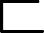 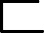 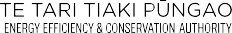 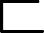 Round Seven – Vehicles, Technology and Off-RoadFirth Industries $137,000Off-Road Firth Industries will be trialing an electric wheel loader for use in the manufacturing of concrete.Reliance Transport Ltd $500,000Off-Road Reliance Transport will purchase and operate a Reachstacker and 16-tonne Forkhoists.  They will also install a microgrid to enable a 350 kW charger.TDX Limited $498,625Off-Road TDX will demonstrate three electric wheel loaders including one pre-production Volvo 20-tonne electric wheel loader.Winstone Aggregates $499,500Off-Road Winstone Aggregates will be the first quarry in New Zealand to pilot a 90-tonne electric dump truck in Belmont Quarry.   This project will pilot the application of the largest available class of heavy electric vehicles in the New Zealand extractive industries.Leach & Co Limited $104,000Off-Road Leach & Co will replace a diesel-powered wheel loader with an electric XC968EV 19,850 kg wheel loader in Southern landfill operations.Brian Perry Civil Limited $432,855Off-Road Brian Perry Civil (BPC) will create a zero emission construction crew to support their ambitious goal of 30% carbon reduction by 2030 and to inspire the wider industry to aim high. BPC will use an electric excavator, tipper and wheel loader and install 60kW and 90kW chargers.ChargeNet NZ Limited $500,000TechnologyChargeNet, Openloop and Z are working together on a proof of concept for roaming capability between their public EV charging networks.
This is a trial enabling EV owners to use different charging networks from one account.Red Phase Technologies Limited $500,000VehiclesRed Phase Technologies will trial a grid integrated, grid supporting Battery Electric Storage System (BESS) integrated with 4 ultra-fast chargers. The project plans to prove the potential of BESS to enable fast deployment of the charging stations by minimising grid upgrades.Outback New Zealand Ltd t/a Nomad Safaris/Info & Track/Info & Snow $217,125VehiclesInfo & Track/Snow will replace one of its diesel 25-seat coaches with an electric 25-seat coach for visitor transport to the Routeburn Trailhead in the summer and Coronet Peak and The Remarkables ski fields in the winter.Fruehauf NZ Limited $200,000VehiclesFruehauf NZ want to demonstrate a Model Schmitz Cargobull 13.5m refrigerated electric trailer technology for the transport of food and chilled goods to the NZ Transport Operators.Isaac Construction Limited $285,500Off-Road Isaac Construction plan to implement the first electrified road crew in New Zealand.  This project will test the viability of current battery electric technology in the construction industry